MOÇÃO Nº 927/2019Manifesta aplauso à equipe veterana do “Bocha do Padre” pela conquista do Tricampeonato do Futebol Mega Master 5.5. De 2019. Senhor Presidente,Senhores Vereadores,                      CONSIDERANDO que o time do Bocha do Padre, é tricampeão do Campeonato de Futebol Mega Master 5.5 realizado no ultimo dia 30 no Centro Social Urbano sagrando campeão após a vitória de 1x0 sobre a equipe Clube Esportivo Recreativo Carioba , da cidade de Americana.CONSIDERANDO que o Campeonato é promovido pela Secretaria Municipal de Esporte de nossa cidade, que homenageou em 2019 o ex-zagueiro Agenor Sábio , que atuou no União União Barbarense e Rio Branco.  CONSIDERANDO que com o resultado, o Bocha do Padre conquistou o tricampeonato de forma consecutiva e invicto com cinco vitorias e um empate (2017 2018 e 2019) e foi Campeão invicto do torneio. Por todas as razões aqui expostas, nos termos do Capítulo IV do Título V do Regimento Interno desta Casa de Leis, A CÂMARA MUNICIPAL DE SANTA BÁRBARA D’OESTE, ESTADO DE SÃO PAULO, aplaude a equipe veterana do “Bocha do Padre” pela conquista do Tricampeonato do Futebol Mega Master 5.5. De 2019. Plenário “Dr. Tancredo Neves”, em 06 de Dezembro de 2.019.                              CLÁUDIO PERESSIM                        Vereador – Vice Presidente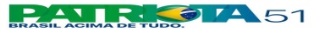 